What Does It Mean?Equality and Diversity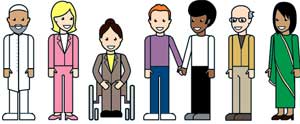 ‘Equality’ means ensuring everyone is treated fairly and equally regardless of the nine protected characteristics, which are: age, marriage and civil partnership, race, disability, pregnancy and maternity, religion or belief, gender reassignment, race and sexual orientation.‘Diversity’ is about recognising and valuing individual differences.Safeguarding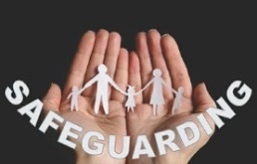 ‘Safeguarding’ means protecting people’s health, wellbeing and human rights, and enabling them to live free from harm, abuse and neglect.Safeguarding includes the Prevent Duty and Online Safety.Prevent Duty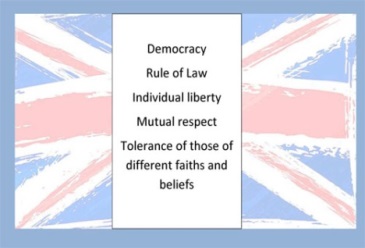 The aim of the Prevent strategy is to reduce the threat to the UK from terrorism by stopping people becoming terrorists or supporting terrorism.Prevent duty includes British Values and issues relating to extremism and radicalisation.‘British Values’ are a set of four fundamental values that are promoted in schools and more generally as part of living in Britain today. These four values are: 1) Democracy, 2) The Rule of Law, 3) Individual freedom and mutual respect, 4) Tolerance of others of different faiths and beliefs.Extremism is defined in law as ‘vocal or active opposition to fundamental British values’. Radicalisation is the process by which a person comes to support terrorism and forms of extremism leading to terrorism.If you have any concerns about anything relating to the Prevent Duty, speak to the tutor or report your concerns to the Police confidentiality line on 0800 789 321.Online Safety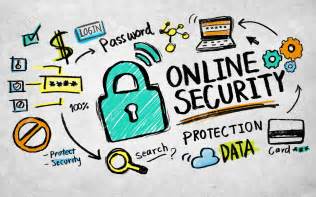 The key issues surrounding adults and online safety include:Identity Theft: Online Criminals will try to trick you into giving them your information, a process known as phishing.Computer Security: Online criminals will try to attack your computer either to steal from you or attack other people.Cyber bullying is when one person or a group of people try to threaten, tease or embarrass someone else by using a mobile phone or the internet.Social Networking: If you are using Social Networking sites, use the site’s privacy features to restrict strangers’ access to your profile.For more information visit: https://www.ceop.police.uk/safety-centre/